  VIGNANA JYOTHI INSTITUTE OF MANAGEMENTHYDERABAD Application for Faculty Position in _____________ as _____________All fields are mandatoryName		: __________________________________________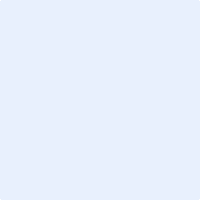 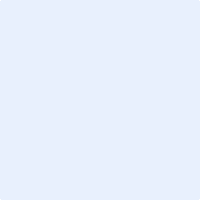 Date of birth	: ___/___/___ (DD/MM/YYYY)(As per records)Category: _____ (SC/ST/OBC/Others)Have you earlier applied for a faculty position at VJIM?		(Yes/No)	If yes, have attended the interview:					(Yes/No)Qualification: Title of Ph.D. Topic:  Scholarships/awards:   Experience in years: Academics: Industry: Research:  Positions (Industry/Research/Academic) in chronological order starting from current position:Present salary:  Area/s of specialization:Subjects that you are currently handling:Subjects that you can handle at VJIM:Provide details of publications (books, journal papers, etc.)				Other significant Achievements/Recognition:Reasons for applying to VJIM:	      What is the most significant contribution that you can make, if you join VJIM?If selected, earliest date on which you could join:Expected Salary:Memberships (Professional Association/Clubs):				Languages known other than English (Please mention: Expert, Intermediate, Basic)References:  Specify Name, Designation, Organization, E-mail & Mobile No.Address for Correspondence (, E-mail & Mobile No.):Date: ___/___/___ (DD/MM/YYYY)                       Signature:  You may send the filled in application form to  recruitment@vjim.edu.in AreaYear & DateClass/ Division% of Marks/CGPAInstitutionRegular/Distance University/BoardS.S.CIntermediateU.G.P.G.Ph.D.Name of OrganizationPositionDurationDurationSalary(Per month)Job ResponsibilitiesName of OrganizationPositionfromtoSalary(Per month)Job ResponsibilitiesBasic:Conv. Allow:DA:CCA:HRA:Others(specify):                                                           Gross Salary:                                                           Gross Salary:S.NoTitle of the paper/ Book Chapter Name of journal/book National / International  Publisher/Scopus indexed/ABDC Year of publication ISSN /  ISBN 1 2 3 45678 910 LanguageSpeakReadWrite